Gorzów Wlkp. dnia 08 marca 2024 r.SPECYFIKACJA WARUNKÓW ZAMÓWIENIAZamawiający: Miasto Gorzów WielkopolskiZaprasza do złożenia oferty w postępowaniu o udzielenie zamówienia publicznego prowadzonego w trybie podstawowym bez negocjacji o wartości zamówienia nie przekraczającej progów unijnych o jakich stanowi art. 3 ustawy z 11 września 2019 r. - Prawo zamówień publicznych (Dz. U. z 2019 r. poz. 2019) – dalej p.z.p.  pn.„WYTWORZENIE, DOSTAWA I MONTAŻ  FABRYCZNIE NOWEGO PAWILONU GASTRONOMICZNEGO STREFY VIP NA STADION PIŁKARSKI PRZY UL. OLIMPIJSKIEJ W GORZOWIE WLKP.” Przedmiotowe postępowanie prowadzone jest przy użyciu środków komunikacji elektronicznej. Składanie ofert następuje za pośrednictwem platformy zakupowej dostępnej pod adresem internetowym: www.platformazakupowa.plNr postępowania: OSiR/ZP/02/2024NAZWA ORAZ ADRES ZAMAWIAJĄCEGOMiasto Gorzów Wielkopolski – Ośrodek Sportu i Rekreacjiul. Słowiańska 1066-400 Gorzów WielkopolskiNIP: 5990019632Adres strony internetowej, na której jest prowadzone postępowanie i na której będą dostępne wszelkie dokumenty związane z prowadzoną procedurą: www.platformazakupowa.pladres strony internetowej, na której udostępniane będą zmiany i wyjaśnienia treści SWZ oraz inne dokumenty zamówienia bezpośrednio związane z postępowaniem o udzielenie zamówienia;www.osir.gorzow.plGodziny pracy: 700 – 1500  od poniedziałku do piątkuII TRYB UDZIELENIA ZAMÓWIENIA;Zamawiający udziela zamówienia w trybie podstawowym, w którym w odpowiedzi na ogłoszenie o zamówieniu oferty mogą składać wszyscy zainteresowani wykonawcy, a następnie zamawiający wybiera najkorzystniejszą ofertę bez przeprowadzenia negocjacji (art. 275 pkt 1 Prawa Zamówień Publicznych). Zamawiający nie przewiduje wyboru najkorzystniejszej oferty z możliwością przeprowadzenia negocjacji. Szacunkowa wartość przedmiotowego zamówienia nie przekracza progów unijnych, o jakich mowa w art. 3 pzp.Zgodnie z art. 257 w zw. z art.  310 pkt 1 p.z.p. Zamawiający przewiduje możliwość unieważnienia przedmiotowego postępowania, jeżeli środki, które Zamawiający zamierzał przeznaczyć na sfinansowanie całości lub części zamówienia, nie zostały mu przyznane.Zamawiający nie przewiduje aukcji elektronicznej.Zamawiający nie przewiduje złożenia oferty w postaci katalogów elektronicznych.Zamawiający nie prowadzi postępowania w celu zawarcia umowy ramowej.Zamawiający nie zastrzega możliwości ubiegania się o udzielenie zamówienia wyłącznie przez wykonawców, o których mowa w art. 94 p.z.p. Zamawiający nie wymaga, aby w związku z realizacją zamówienia  osoby wykonujące czynności w zakresie realizacji zamówienia zatrudniono w na podstawie umowy o pracę, jeżeli wykonanie tych czynności polega na wykonywaniu pracy w sposób określony w art. 22 § 1 ustawy z dnia 26 czerwca 1974 r. - Kodeks pracy (Dz. U. z 2020 r. poz. 1320).Zamawiający nie określa dodatkowych wymagań związanych z zatrudnianiem osób, o których mowa w art. 96 ust. 2 pkt 2 p.z.p.III OPIS PRZEDMIOTU ZAMÓWIENIA;Przedmiotem zamówienia jest wytworzenie, dostawa i montaż fabrycznie nowego i nie używanego pawilonu gastronomicznego strefy VIP  na stadion piłkarski przy ul. Olimpijskiej w Gorzowie Wlkp.Szczegółowy opis zamówienia określa Załącznik numer 9 do niniejszego SWZ. Kody dotyczące przedmiotu zamówienia określone we Wspólnym Słowniku Zamówień CPV:  45000000-7, 45212000-6, 4211100-3Zamawiający nie dopuszcza składania ofert wariantowych oraz w postaci katalogów elektronicznych.Zamawiający nie przewiduje udzielania zamówień, o których mowa w art. 214 ust. 1 pkt 7 i 8 pzp.IV PODWYKONAWSTWO Wykonawca może powierzyć wykonanie części zamówienia podwykonawcy (podwykonawcom). Zamawiający nie zastrzega obowiązku osobistego wykonania przez Wykonawcę kluczowych części zamówienia.Zamawiający wymaga, aby w przypadku powierzenia części zamówienia podwykonawcom, Wykonawca wskazał w ofercie części zamówienia, których wykonanie zamierza powierzyć podwykonawcom oraz podał (o ile są mu wiadome na tym etapie) nazwy (firmy) tych podwykonawców. V TERMIN WYKONANIA ZAMÓWIENIA. Zamówienie powinno zostać wykonane w nieprzekraczalnym terminie do dnia 10 maja 2024 r. VI PROJEKTOWANE POSTANOWIENIA UMOWY W SPRAWIE ZAMÓWIENIA PUBLICZNEGO, KTÓRE ZOSTANĄ WPROWADZONE DO TREŚCI TEJ UMOWY;Zamawiający wprowadza wzór umowy, który stanowi Załącznik numer 2 do SWZ. VII WARUNKI UDZIAŁU W POSTĘPOWANIU O udzielenie zamówienia mogą ubiegać się Wykonawcy, którzy nie podlegają wykluczeniu na zasadach określonych w Rozdziale VIII SWZ, oraz spełniają określone przez Zamawiającego warunki udziału w postępowaniu.O udzielenie zamówienia mogą ubiegać się Wykonawcy, którzy spełniają warunki dotyczące:zdolności do występowania w obrocie gospodarczymZamawiający nie stawia warunku w powyższym zakresie.uprawnień do prowadzenia określonej działalności gospodarczej lub zawodowej, o ile wynika to z odrębnych przepisów:Zamawiający nie stawia warunku w powyższym zakresie.sytuacji ekonomicznej lub finansowej:Zamawiający nie stawia warunku w powyższym zakresie.zdolności technicznej lub zawodowej:Wykonawca spełni warunek, jeżeli wykaże, że w okresie ostatnich 5 lat przed upływem terminu składania ofert, a jeżeli okres prowadzenia działalności jest krótszy - w tym okresie, wykonał należycie co najmniej jedno zadanie, którego przedmiot był zbliżony do przedmiotu zamówienia. Zamawiający, w stosunku do Wykonawców wspólnie ubiegających się o udzielenie zamówienia, w odniesieniu do warunku dotyczącego zdolności technicznej lub zawodowej – dopuszcza łączne spełnianie warunku przez Wykonawców.Zamawiający może na każdym etapie postępowania, uznać, że wykonawca nie posiada wymaganych zdolności, jeżeli posiadanie przez wykonawcę sprzecznych interesów, w szczególności zaangażowanie zasobów technicznych lub zawodowych wykonawcy w inne przedsięwzięcia gospodarcze wykonawcy może mieć negatywny wpływ na realizację zamówienia.VIII PODSTAWY WYKLUCZENIA Z POSTĘPOWANIA Z postępowania o udzielenie zamówienia wyklucza się Wykonawców, w stosunku do których zachodzi którakolwiek z okoliczności wskazanych:w art. 108 ust. 1 p.z.p. (wyciąg zawierający treść przepisu stanowi Załącznik numer 3 do SWZ)w art. 109 ust. 1 pkt. 4, p.z.p., tj.:	w stosunku do którego otwarto likwidację, ogłoszono upadłość, którego aktywami zarządza likwidator lub sąd, zawarł układ z wierzycielami, którego działalność gospodarcza jest zawieszona albo znajduje się on w innej tego rodzaju sytuacji wynikającej z podobnej procedury przewidzianej w przepisach miejsca wszczęcia tej procedury;Wykluczenie Wykonawcy następuje zgodnie z art. 111 p.z.p. IX OŚWIADCZENIA I DOKUMENTY, JAKIE ZOBOWIĄZANI SĄ DOSTARZCYĆ WYKONAWCY W CELU POTWIERDZENIA SPEŁNIENIA WARUNKÓW UDZIAŁU W POSTĘPOWANIU ORAZ WYKAZANIU BRAKU PODSTAW WYKLUCZENIA (PODMIOTOWE ŚRODKI DOWODOWE)Do oferty Wykonawca zobowiązany jest dołączyć aktualne na dzień składania ofert oświadczenie o spełnianiu warunków udziału w postępowaniu oraz o braku podstaw do wykluczenia z postępowania – zgodnie z Załącznikiem nr 4 do SWZ;Informacje zawarte w oświadczeniu, o którym mowa w pkt 1 stanowią wstępne potwierdzenie, że Wykonawca nie podlega wykluczeniu oraz spełnia warunki udziału w postępowaniu.Zamawiający wzywa wykonawcę, którego oferta została najwyżej oceniona, do złożenia w wyznaczonym terminie, nie krótszym niż 5 dni od dnia wezwania, podmiotowych środków dowodowych, jeżeli wymagał ich złożenia w ogłoszeniu o zamówieniu lub dokumentach zamówienia, aktualnych na dzień złożenia podmiotowych środków dowodowych.Podmiotowe środki dowodowe wymagane od wykonawcy obejmują:Oświadczenie wykonawcy, w zakresie art. 108 ust. 1 pkt 5 ustawy, o braku przynależności do tej samej grupy kapitałowej, w rozumieniu ustawy z dnia 16 lutego 2007 r. o ochronie konkurencji i konsumentów (Dz. U. z 2021 r. poz. 275), z innym wykonawcą, który złożył odrębną ofertę, ofertę częściową lub wniosek o dopuszczenie do udziału w postępowaniu, albo oświadczenia o przynależności do tej samej grupy kapitałowej wraz z dokumentami lub informacjami potwierdzającymi przygotowanie oferty, oferty częściowej lub wniosku o dopuszczenie do udziału w postępowaniu niezależnie od innego wykonawcy należącego do tej samej grupy kapitałowej – załącznik nr 5 do SWZ;Odpis lub informacja z Krajowego Rejestru Sądowego lub z Centralnej Ewidencji i Informacji o Działalności Gospodarczej, w zakresie art. 109 ust. 1 pkt 4 ustawy, sporządzonych nie wcześniej niż 3 miesiące przed jej złożeniem, jeżeli odrębne przepisy wymagają wpisu do rejestru lub ewidencji;Wykaz podobnych dostaw/ usług wykonanych nie wcześniej niż w okresie ostatnich 5 lat, a jeżeli okres prowadzenia działalności jest krótszy – w tym okresie, porównywalnych z dostawą stanowiącą przedmiot zamówienia, wraz z podaniem ich rodzaju, daty, miejsca wykonania i podmiotów, na rzecz których dostawy te zostały wykonane, oraz załączeniem dowodów określających czy te dostawy zostały wykonane należycie, w szczególności informacji o tym czy dostawy zostały wykonane prawidłowo, przy czym dowodami, o których mowa, są referencje bądź inne dokumenty sporządzone przez podmiot, na rzecz którego dostawy były wykonywane, a jeżeli z uzasadnionej przyczyny o obiektywnym charakterze wykonawca nie jest w stanie uzyskać tych dokumentów – inne odpowiednie dokumenty-   załącznik nr 6 do SWZ;Jeżeli Wykonawca ma siedzibę lub miejsce zamieszkania poza terytorium Rzeczypospolitej Polskiej, zamiast dokumentu, o których mowa w ust. 3 pkt 2, składa dokument lub dokumenty wystawione w kraju, w którym wykonawca ma siedzibę lub miejsce zamieszkania, potwierdzające odpowiednio, że nie otwarto jego likwidacji ani nie ogłoszono upadłości. Dokument, o którym mowa powyżej, powinien być wystawiony nie wcześniej niż 6 miesięcy przed upływem terminu składania ofert.Jeżeli w kraju, w którym Wykonawca ma siedzibę lub miejsce zamieszkania, nie wydaje się dokumentów, o których mowa w ust. 4 pkt 2, zastępuje się je w całości lub części dokumentem zawierającym odpowiednio oświadczenie Wykonawcy, ze wskazaniem osoby albo osób uprawnionych do jego reprezentacji, złożone przed notariuszem lub przed organem sądowym, administracyjnym albo organem samorządu zawodowego lub gospodarczego właściwym ze względu na siedzibę lub miejsce zamieszkania Wykonawcy.Zamawiający nie wzywa do złożenia podmiotowych środków dowodowych, jeżeli:1)	może je uzyskać za pomocą bezpłatnych i ogólnodostępnych baz danych, w szczególności rejestrów publicznych w rozumieniu ustawy z dnia 17 lutego 2005 r. o informatyzacji działalności podmiotów realizujących zadania publiczne, o ile wykonawca wskazał w oświadczeniu, o którym mowa w art. 125 ust. 1 p.z.p dane umożliwiające dostęp do tych środków;2)	podmiotowym środkiem dowodowym jest oświadczenie, którego treść odpowiada zakresowi oświadczenia, o którym mowa w art. 125 ust. 1.8.	Wykonawca nie jest zobowiązany do złożenia podmiotowych środków dowodowych, które zamawiający posiada, jeżeli wykonawca wskaże te środki oraz potwierdzi ich prawidłowość i aktualność.9.	W zakresie nieuregulowanym ustawą p.z.p. lub niniejszą SWZ do oświadczeń i dokumentów składanych przez Wykonawcę w postępowaniu zastosowanie mają w szczególności przepisy rozporządzenia Ministra Rozwoju Pracy i Technologii z dnia 23 grudnia 2020 r. w sprawie podmiotowych środków dowodowych oraz innych dokumentów lub oświadczeń, jakich może żądać zamawiający od wykonawcy oraz rozporządzenia Prezesa Rady Ministrów z dnia 30 grudnia 2020 r. w sprawie sposobu sporządzania i przekazywania informacji oraz wymagań technicznych dla dokumentów elektronicznych oraz środków komunikacji elektronicznej w postępowaniu o udzielenie zamówienia publicznego lub konkursie.X POLEGANIE NA ZASOBACH INNYCH PODMIOTÓWWykonawca może w celu potwierdzenia spełniania warunków udziału w polegać na zdolnościach technicznych lub zawodowych podmiotów udostępniających zasoby, niezależnie od charakteru prawnego łączących go z nimi stosunków prawnych.W odniesieniu do warunków dotyczących doświadczenia, wykonawcy mogą polegać na zdolnościach podmiotów udostępniających zasoby, jeśli podmioty te wykonają świadczenie do realizacji którego te zdolności są wymagane.Wykonawca, który polega na zdolnościach lub sytuacji podmiotów udostępniających zasoby, składa, wraz z ofertą, zobowiązanie podmiotu udostępniającego zasoby do oddania mu do dyspozycji niezbędnych zasobów na potrzeby realizacji danego zamówienia lub inny podmiotowy środek dowodowy potwierdzający, że wykonawca realizując zamówienie, będzie dysponował niezbędnymi zasobami tych podmiotów. Wzór oświadczenia stanowi załącznik nr 7 do SWZ.Zamawiający ocenia, czy udostępniane wykonawcy przez podmioty udostępniające zasoby zdolności techniczne lub zawodowe, pozwalają na wykazanie przez wykonawcę spełniania warunków udziału w postępowaniu, a także bada, czy nie zachodzą wobec tego podmiotu podstawy wykluczenia, które zostały przewidziane względem wykonawcy.Jeżeli zdolności techniczne lub zawodowe podmiotu udostępniającego zasoby nie potwierdzają spełniania przez wykonawcę warunków udziału w postępowaniu lub zachodzą wobec tego podmiotu podstawy wykluczenia, zamawiający żąda, aby wykonawca w terminie określonym przez zamawiającego zastąpił ten podmiot innym podmiotem lub podmiotami albo wykazał, że samodzielnie spełnia warunki udziału w postępowaniu.Wykonawca nie może, po upływie terminu składania ofert, powoływać się na zdolności lub sytuację podmiotów udostępniających zasoby, jeżeli na etapie składania ofert nie polegał on w danym zakresie na zdolnościach lub sytuacji podmiotów udostępniających zasoby.Wykonawca, w przypadku polegania na zdolnościach lub sytuacji podmiotów udostępniających zasoby, przedstawia, wraz z oświadczeniem, o którym mowa w Rozdziale IX ust. 1 SWZ, także oświadczenie podmiotu udostępniającego zasoby, potwierdzające brak podstaw wykluczenia tego podmiotu oraz odpowiednio spełnianie warunków udziału w postępowaniu, w zakresie, w jakim wykonawca powołuje się na jego zasoby, zgodnie z katalogiem dokumentów określonych w Rozdziale IX SWZ.XI INFORMACJE DLA WYKONAWCÓW WSPÓLNIE UBIEGAJĄCYCH SIĘ O UDZIELENIE ZAMÓWIENIA (SPÓŁKI CYWILNE/KONSORCJA)Wykonawcy mogą wspólnie ubiegać się o udzielenie zamówienia. W takim przypadku Wykonawcy ustanawiają pełnomocnika do reprezentowania ich w postępowaniu albo do reprezentowania i zawarcia umowy w sprawie zamówienia publicznego. Pełnomocnictwo winno być załączone do oferty. W przypadku Wykonawców wspólnie ubiegających się o udzielenie zamówienia, oświadczenia, o których mowa w Rozdziale IX ust. 1 SWZ, składa każdy z wykonawców. Oświadczenia te potwierdzają brak podstaw wykluczenia oraz spełnianie warunków udziału w zakresie, w jakim każdy z wykonawców wykazuje spełnianie warunków udziału w postępowaniu.Wykonawcy wspólnie ubiegający się o udzielenie zamówienia dołączają do oferty oświadczenie, z którego wynika, które dostawy lub usługi wykonają poszczególni wykonawcy.Oświadczenia i dokumenty potwierdzające brak podstaw do wykluczenia z postępowania składa każdy z Wykonawców wspólnie ubiegających się o zamówienie. XII SPOSÓB KOMUNIKACJI ORAZ WYJAŚNIENIA TREŚCI SWZKomunikacja w postępowaniu o udzielenie zamówienia i w konkursie, w tym składanie ofert, wniosków o dopuszczenie do udziału w postępowaniu lub konkursie, wymiana informacji oraz przekazywanie dokumentów lub oświadczeń między zamawiającym a wykonawcą, z uwzględnieniem wyjątków określonych w ustawie p.z.p., odbywa się przy użyciu środków komunikacji elektronicznej. Przez środki komunikacji elektronicznej rozumie się środki komunikacji elektronicznej zdefiniowane w ustawie z dnia 18 lipca 2002 r. o świadczeniu usług drogą elektroniczną (Dz. U. z 2020 r. poz. 344). Ofertę, oświadczenia, o których mowa w art. 125 ust. 1 p.z.p., podmiotowe środki dowodowe, pełnomocnictwa, zobowiązanie podmiotu udostępniającego zasoby sporządza się w postaci elektronicznej, w ogólnie dostępnych formatach danych, w szczególności w formatach .txt, .rtf, .pdf, .doc, .docx, .odt. Ofertę, a także oświadczenie o jakim mowa w Rozdziale IX ust. 1 SWZ składa się, pod rygorem nieważności, w formie elektronicznej lub w postaci elektronicznej opatrzonej podpisem zaufanym lub podpisem osobistym. Zawiadomienia, oświadczenia, wnioski lub informacje Wykonawcy przekazują: poprzez Platformę, dostępną pod adresem:  www.platformazakupowa.pldrogą elektroniczną na adres skrytki pocztowej: przetargi@osir.gorzow.plRejestracja na Platformie, w tym złożenie oferty w formie elektronicznej, wymaga utworzenia Konta Użytkownika, do czego wymagane jest posiadanie konta poczty elektronicznej. W celu założenia konta, Wykonawca powinien wypełnić formularz Założenia konta udostępniony przez Usługodawcę na Stronie platformazakupowa.pl i przesłać wypełniony formularz drogą elektroniczną do Usługodawcy poprzez wybór odpowiedniej funkcji znajdującej się w formularzu Zakładania konta. Podczas Zakładania konta Użytkownik ustala indywidualne Hasło.Rejestracja i korzystanie z Platformy określa  Regulamin Internetowej Platformy zakupowej platformazakupowa.pl Open Nexus Sp. z o.o. Treść Regulaminu stanowi Załącznik numer 8 do SWZ.Zgodnie z 67 ustawy p.z.p., Zamawiający podaje wymagania techniczne związane z korzystaniem z Platformy: Minimalne wymagania techniczne umożliwiające korzystanie ze Strony platformazakupowa.pl to przeglądarka internetowa Internet Explorer, Chrome i FireFox w najnowszej dostępnej wersji, z włączoną obsługą języka Javascript, akceptująca pliki typu „cookies” oraz łącze internetowe o przepustowości co najmniej 256 kbit/s. platformazakupowa.pl jest zoptymalizowana dla minimalnej rozdzielczości ekranu 1024x768 pikseli.Osobą uprawnioną do porozumiewania się z Wykonawcami jest: Paweł Jurek tel. 95 728 76 17.W korespondencji kierowanej do Zamawiającego Wykonawcy powinni posługiwać się numerem przedmiotowego postępowania. Wykonawca może zwrócić się do zamawiającego z wnioskiem o wyjaśnienie treści SWZ.Zamawiający jest obowiązany udzielić wyjaśnień niezwłocznie, jednak nie później niż na 2 dni przed upływem terminu składania odpowiednio ofert, pod warunkiem że wniosek o wyjaśnienie treści SWZ wpłynął do zamawiającego nie później niż na 4 dni przed upływem terminu składania odpowiednio ofert. Jeżeli zamawiający nie udzieli wyjaśnień w terminie, o którym mowa w ust. 11, przedłuża termin składania ofert o czas niezbędny do zapoznania się wszystkich zainteresowanych wykonawców z wyjaśnieniami niezbędnymi do należytego przygotowania i złożenia ofert. W przypadku gdy wniosek o wyjaśnienie treści SWZ nie wpłynął w terminie, o którym mowa w ust. 11, zamawiający nie ma obowiązku udzielania wyjaśnień SWZ oraz obowiązku przedłużenia terminu składania ofert.Przedłużenie terminu składania ofert, o których mowa w ust. 12, nie wpływa na bieg terminu składania wniosku o wyjaśnienie treści SWZ.XIII OPIS SPOSOBU PRZYGOTOWANIA OFERT ORAZ WYMAGANIA FORMALNE DOTYCZĄCE SKŁADANYCH OŚWIADCZEŃ I DOKUMENTÓWWykonawca może złożyć tylko jedną ofertę.Treść oferty musi odpowiadać treści SWZ.Ofertę składa się na Formularzu Ofertowym – zgodnie z Załącznikiem nr 1 do SWZ. Wraz z ofertą Wykonawca jest zobowiązany złożyć:oświadczenia, o których mowa w Rozdziale IX ust. 1 SWZ;zobowiązanie innego podmiotu, o którym mowa w Rozdziale X ust. 3 SWZ (jeżeli dotyczy);dokumenty, z których wynika prawo do podpisania oferty; odpowiednie pełnomocnictwa (jeżeli dotyczy). Oferta powinna być podpisana przez osobę upoważnioną do reprezentowania Wykonawcy, zgodnie z formą reprezentacji Wykonawcy określoną w rejestrze lub innym dokumencie, właściwym dla danej formy organizacyjnej Wykonawcy albo przez upełnomocnionego przedstawiciela Wykonawcy. W celu potwierdzenia, że osoba działająca w imieniu wykonawcy jest umocowana do jego reprezentowania, zamawiający żąda od wykonawcy odpisu lub informacji z Krajowego Rejestru Sądowego, Centralnej Ewidencji i Informacji o Działalności Gospodarczej lub innego właściwego rejestru. Oferta oraz pozostałe oświadczenia i dokumenty, dla których Zamawiający określił wzory w formie formularzy zamieszczonych w załącznikach do SWZ, powinny być sporządzone zgodnie z tymi wzorami, co do treści oraz opisu kolumn i wierszy.Ofertę składa się pod rygorem nieważności w formie elektronicznej lub w postaci elektronicznej opatrzonej podpisem zaufanym lub podpisem osobistym.Oferta powinna być sporządzona w języku polskim. Każdy dokument składający się na ofertę powinien być czytelny.Jeśli oferta zawiera informacje stanowiące tajemnicę przedsiębiorstwa w rozumieniu ustawy z dnia 16 kwietnia 1993 r. o zwalczaniu nieuczciwej konkurencji (Dz. U. z 2020 r. poz. 1913), Wykonawca powinien nie później niż w terminie składania ofert, zastrzec, że nie mogą one być udostępnione oraz wykazać, iż zastrzeżone informacje stanowią tajemnicę przedsiębiorstw.W celu złożenia oferty należy zarejestrować (zalogować) się na Platformie i postępować zgodnie z instrukcjami dostępnymi u dostawcy rozwiązania informatycznego pod adresem www.platformazakupowa.plPrzed upływem terminu składania ofert, Wykonawca może wprowadzić zmiany do złożonej oferty lub wycofać ofertę. W tym celu należy w systemie Platformy kliknąć przycisk „Wycofaj ofertę”. Zmiana oferty następuje poprzez wycofanie oferty oraz jej ponownym złożeniu.Podmiotowe środki dowodowe lub inne dokumenty, w tym dokumenty potwierdzające umocowanie do reprezentowania, sporządzone w języku obcym przekazuje się wraz z tłumaczeniem na język polski.Wszystkie koszty związane z uczestnictwem w postępowaniu, w szczególności z przygotowaniem i złożeniem oferty ponosi Wykonawca składający ofertę. Zamawiający nie przewiduje zwrotu kosztów udziału w postępowaniu.XIV SPOSÓB OBLICZENIA CENY OFERTY Wykonawca podaje cenę za realizację przedmiotu zamówienia zgodnie ze wzorem Formularza Ofertowego, stanowiącego Załącznik nr 1 do SWZ. Cena ofertowa brutto musi uwzględniać wszystkie koszty związane z realizacją przedmiotu zamówienia zgodnie z opisem przedmiotu zamówienia oraz istotnymi postanowieniami umowy określonymi w niniejszej SWZ. Stawka podatku VAT w przedmiotowym postępowaniu wynosi 23%.Cena podana na Formularzu Ofertowym jest ceną ostateczną, niepodlegającą negocjacji i wyczerpującą wszelkie należności Wykonawcy wobec Zamawiającego związane z realizacją przedmiotu zamówienia.Cena oferty powinna być wyrażona w złotych polskich (PLN) z dokładnością do dwóch miejsc po przecinku.Zamawiający nie przewiduje rozliczeń w walucie obcej.Wyliczona cena oferty brutto będzie służyć do porównania złożonych ofert i do rozliczenia w trakcie realizacji zamówienia.Jeżeli została złożona oferta, której wybór prowadziłby do powstania u zamawiającego obowiązku podatkowego zgodnie z ustawą z dnia 11 marca 2004 r. o podatku od towarów i usług (Dz. U. z 2020 r. poz. 106), dla celów zastosowania kryterium ceny lub kosztu zamawiający dolicza do przedstawionej w tej ofercie ceny kwotę podatku od towarów i usług, którą miałby obowiązek rozliczyć. W ofercie, o której mowa w ust. 1, wykonawca ma obowiązek:1)	poinformowania zamawiającego, że wybór jego oferty będzie prowadził do powstania u zamawiającego obowiązku podatkowego;2)	wskazania nazwy (rodzaju) towaru lub usługi, których dostawa lub świadczenie będą prowadziły do powstania obowiązku podatkowego;3)	wskazania wartości towaru lub usługi objętego obowiązkiem podatkowym zamawiającego, bez kwoty podatku;4)	wskazania stawki podatku od towarów i usług, która zgodnie z wiedzą wykonawcy, będzie miała zastosowanie.8. Wzór Formularza Ofertowego został opracowany przy założeniu, iż wybór oferty nie będzie prowadzić do powstania u Zamawiającego obowiązku podatkowego w zakresie podatku VAT. W przypadku, gdy Wykonawca zobowiązany jest złożyć oświadczenie o powstaniu u Zamawiającego obowiązku podatkowego, to winien odpowiednio zmodyfikować treść formularzaXV WYMAGANIA DOTYCZĄCE WADIUM Zamawiający nie wymaga wniesienia wadium. XVI TERMIN ZWIĄZANIA OFERTĄ Wykonawca będzie związany ofertą przez okres 30 dni, tj. do dnia 19 kwietnia 2024 r. Bieg terminu związania ofertą rozpoczyna się wraz z upływem terminu składania ofert.W przypadku gdy wybór najkorzystniejszej oferty nie nastąpi przed upływem terminu związania ofertą wskazanego w ust. 1, Zamawiający przed upływem terminu związania ofertą zwraca się jednokrotnie do wykonawców o wyrażenie zgody na przedłużenie tego terminu o wskazywany przez niego okres, nie dłuższy niż 30 dni. Przedłużenie terminu związania ofertą wymaga złożenia przez wykonawcę pisemnego oświadczenia o wyrażeniu zgody na przedłużenie terminu związania ofertą.XVII SPOSÓB I TERMIN SKŁADANIA I OTWARCIA OFERT Ofertę należy złożyć poprzez Platformę do dnia 20 marca 2024 r. do godziny 9:00.O terminie złożenia oferty decyduje czas pełnego przeprocesowania transakcji na Platformie.Otwarcie ofert nastąpi w dniu 20 marca 2024 r. o godzinie 9:15.  Najpóźniej przed otwarciem ofert, udostępnia się na stronie internetowej prowadzonego postępowania informację o kwocie, jaką zamierza się przeznaczyć na sfinansowanie zamówienia. Niezwłocznie po otwarciu ofert, udostępnia się na stronie internetowej prowadzonego postępowania informacje o: 1)	nazwach albo imionach i nazwiskach oraz siedzibach lub miejscach prowadzonej działalności gospodarczej albo miejscach zamieszkania wykonawców, których oferty zostały otwarte; 2)	cenach lub kosztach zawartych w ofertach.XVIII OPIS KRYTERIÓW OCENY OFERT, WRAZ Z PODANIEM WAG TYCH KRYTERIÓW I SPOSOBU OCENY OFERTPrzy wyborze oferty najkorzystniejszej Zamawiający będzie kierował się kryteriami:W kryterium: „cena” ocena ofert zostanie dokonana przy zastosowaniu wzoru:C = Cmin/Cwn x 100 pkt x waga kryterium (60%)Gdzie:Cmin – cena minimalna dostawy spośród zaproponowanych cen ofertowych,
Cwn – cena badanej ofert W kryterium: „termin realizacji”Punktacja w tym kryterium będzie przyznawana w oparciu o zadeklarowany w formularzu ofertowym czas wykonania przedmiotu zamówienia, który określony jest poniżej:- do 19 kwietnia 2024 r. – wykonawca otrzyma 20 pkt, - do 26 kwietnia 2024 r. – wykonawca otrzyma 15 pkt, - do 06 maja 2024 r.  – wykonawca otrzyma 10 pkt,- do 10 maja 2024 r. – wykonawca otrzyma 5 pkt, - po 10 maja 2024 r. – wykonawca otrzyma 0 pkt.3.  Maksymalna liczba punktów jaką może uzyskać Wykonawca wynosi – 100,00 pkt. Łączna ocena punktowa oferty zostanie przeprowadzona zgodnie z następującąformułą:L = C + R gdzie:L – łączna liczba punktów przyznana ofercie,C – liczba punktów przyznana ofercie w kryterium cena,R – liczba punktów przyznana w kryterium termin realizacji2. W toku badania i oceny ofert Zamawiający może żądać od Wykonawcy wyjaśnień dotyczących treści złożonej oferty, w tym zaoferowanej ceny.3. Zamawiający udzieli zamówienia Wykonawcy, którego oferta zostanie uznana za najkorzystniejszą.XIX INFROMACJE O FORMALNOŚCIACH, JAKIE POWINNY BYĆ DOPEŁNIONE PO WYBORZE OFERTY W CELU ZAWARCIA UMOWY W SPRAWIE ZAMÓWIENIA PUBLICZNEGOZamawiający zawiera umowę w sprawie zamówienia publicznego w terminie nie krótszym niż 5 dni od dnia przesłania zawiadomienia o wyborze najkorzystniejszej oferty.Zamawiający może zawrzeć umowę w sprawie zamówienia publicznego przed upływem terminu, o którym mowa w ust. 1, jeżeli w postępowaniu o udzielenie zamówienia prowadzonym w trybie podstawowym złożono tylko jedną ofertę.W przypadku wyboru oferty złożonej przez Wykonawców wspólnie ubiegających się o udzielenie zamówienia Zamawiający zastrzega sobie prawo żądania przed zawarciem umowy w sprawie zamówienia publicznego umowy regulującej współpracę tych Wykonawców.Wykonawca będzie zobowiązany do podpisania umowy w miejscu i terminie wskazanym przez Zamawiającego.XX INFORMACJE O TREŚCI ZAWIERANEJ UMOWY ORAZ MOŻLIWOŚCI JEJ ZMIANYWybrany Wykonawca jest zobowiązany do zawarcia umowy w sprawie zamówienia publicznego na warunkach określonych we Wzorze Umowy, stanowiącym Załącznik nr 2 do SWZ.Zakres świadczenia Wykonawcy wynikający z umowy jest tożsamy z jego zobowiązaniem zawartym w ofercie.Zamawiający przewiduje możliwość zmiany zawartej umowy w stosunku do treści wybranej oferty w zakresie uregulowanym w art. 454-455 p.z.p. oraz wskazanym we Wzorze Umowy, stanowiącym Załącznik nr 2 do SWZ.Zmiana umowy wymaga dla swej ważności, pod rygorem nieważności, zachowania formy pisemnej.XXI POUCZENIE O ŚRODKACH OCHRONY PRAWNEJ PRZYSŁUGUJĄCYCH WYKONAWCYŚrodki ochrony prawnej określone w niniejszym dziale przysługują wykonawcy, uczestnikowi konkursu oraz innemu podmiotowi, jeżeli ma lub miał interes w uzyskaniu zamówienia lub nagrody w konkursie oraz poniósł lub może ponieść szkodę w wyniku naruszenia przez zamawiającego przepisów ustawy p.z.p. Środki ochrony prawnej wobec ogłoszenia wszczynającego postępowanie o udzielenie zamówienia lub ogłoszenia o konkursie oraz dokumentów zamówienia przysługują również organizacjom wpisanym na listę, o której mowa w art. 469 pkt 15 p.z.p. oraz Rzecznikowi Małych i Średnich Przedsiębiorców.Odwołanie przysługuje na:1)	niezgodną z przepisami ustawy czynność Zamawiającego, podjętą w postępowaniu o udzielenie zamówienia, w tym na projektowane postanowienie umowy;2)	zaniechanie czynności w postępowaniu o udzielenie zamówienia do której zamawiający był obowiązany na podstawie ustawy;Odwołanie wnosi się do Prezesa Izby. Odwołujący przekazuje kopię odwołania zamawiającemu przed upływem terminu do wniesienia odwołania w taki sposób, aby mógł on zapoznać się z jego treścią przed upływem tego terminu.5.	Odwołanie wobec treści ogłoszenia lub treści SWZ wnosi się w terminie 5 dni od dnia zamieszczenia ogłoszenia w Biuletynie Zamówień Publicznych lub treści SWZ na stronie internetowej.6.	Odwołanie wnosi się w terminie:1)	5 dni od dnia przekazania informacji o czynności zamawiającego stanowiącej podstawę jego wniesienia, jeżeli informacja została przekazana przy użyciu środków komunikacji elektronicznej,2)	10 dni od dnia przekazania informacji o czynności zamawiającego stanowiącej podstawę jego wniesienia, jeżeli informacja została przekazana w sposób inny niż określony w pkt 1).7.	Odwołanie w przypadkach innych niż określone w pkt 5 i 6 wnosi się w terminie 5 dni od dnia, w którym powzięto lub przy zachowaniu należytej staranności można było powziąć wiadomość o okolicznościach stanowiących podstawę jego wniesieniaNa orzeczenie Izby oraz postanowienie Prezesa Izby, o którym mowa w art. 519 ust. 1 ustawy p.z.p., stronom oraz uczestnikom postępowania odwoławczego przysługuje skarga do sądu.W postępowaniu toczącym się wskutek wniesienia skargi stosuje się odpowiednio przepisy ustawy z dnia 17 listopada 1964 r. - Kodeks postępowania cywilnego o apelacji, jeżeli przepisy niniejszego rozdziału nie stanowią inaczej.Skargę wnosi się do Sądu Okręgowego w Warszawie - sądu zamówień publicznych, zwanego dalej "sądem zamówień publicznych".Skargę wnosi się za pośrednictwem Prezesa Izby, w terminie 14 dni od dnia doręczenia orzeczenia Izby lub postanowienia Prezesa Izby, o którym mowa w art. 519 ust. 1 ustawy p.z.p., przesyłając jednocześnie jej odpis przeciwnikowi skargi. Złożenie skargi w placówce pocztowej operatora wyznaczonego w rozumieniu ustawy z dnia 23 listopada 2012 r. - Prawo pocztowe jest równoznaczne z jej wniesieniem.Prezes Izby przekazuje skargę wraz z aktami postępowania odwoławczego do sądu zamówień publicznych w terminie 7 dni od dnia jej otrzymania.XXII WYKAZ ZAŁĄCZNIKÓW DO SWZZałącznik nr 1 - Formularz Ofertowy, Załącznik nr 2 – Wzór umowy,Załącznik nr 3 – Podstawy wykluczenia,Załącznik nr 4 – Oświadczenie o braku podstaw do wykluczenia i o spełnianiu warunków udziału w postępowaniu, Załącznik nr 5 – Oświadczenie dotyczące przynależności lub braku przynależności do tej samej grupy kapitałowej, Załącznik nr 6 – Wykaz dostaw/ usług,Załącznik nr 7 – Zobowiązanie innego podmiotu do udostępnienia niezbędnych zasobów,Załącznik nr 8 – Regulamin Platformy www.platformazakupowa.plZałącznik nr 9 – Specyfikacja przedmiotu zamówienia. - załącznik nr 1 do SWZ-F O R M U L A R Z    O F E R T Y		Miasto Gorzów Wielkopolski – Ośrodek Sportu i Rekreacjiul. Słowiańska 1066-400 Gorzów WielkopolskiNazwa Wykonawcy........................................................................................................................................Adres ....................................................................................................................................................Adres bazy danych dokumentu rejestrowego ……………………………………………………….. ……Wielkość przedsiębiorstwa (mikro, małe, średnie, duże) ……………………………………………......Nr telefonu  …......................................................................................................................................Nr faksu …...........................................................................................................................................Adres poczty elektronicznej ..................................................................................................................Osoba do kontaktu ...............................................................................................................................Adres do korespondencji z Zamawiającym (jeżeli inny niż podany wyżej) ..........................................................................................................................................................W odpowiedzi na ogłoszenie o zamówieniu pn. wytworzenie, dostawa i montaż fabrycznie nowego i nie używanego pawilonu gastronomicznego strefy VIP  na stadion piłkarski przy ul. Olimpijskiej w Gorzowie Wlkp.SKŁADAMY OFERTĘna wykonanie przedmiotu zamówienia w zakresie określonym w specyfikacji istotnych warunków zamówienia na następujących warunkach:cena: ……………………………..... brutto (słownie: ………………………………………….………)cena (netto): ……………………………, stawka VAT: …............................... Podana wyżej cena jest całkowitym wynagrodzeniem za wykonanie zamówienia wraz z podatkiem od towarów i usług.Termin realizacji:………………………………………..Czas reakcji serwisu: …………………………………Oświadczamy, że:- zapoznaliśmy się ze SWZ  i nie wnosimy do niej żadnych zastrzeżeń,- posiadamy wszystkie informacje niezbędne do prawidłowego przygotowania i złożenia niniejszej oferty,- zapoznaliśmy się z istotnymi postanowieniami umowy, określonymi w  SWZ i zobowiązujemy się, w przypadku wyboru naszej oferty, do zawarcia umowy zgodnej z niniejszą ofertą, na warunkach określonych w SWZ, w miejscu i terminie wyznaczonym przez Zamawiającego.Wraz z ofertą składamy następujące załączniki::Załącznik nr 4 – Oświadczenie o braku podstaw do wykluczenia i o spełnianiu warunków udziału w postępowaniu, Załącznik nr 5 – Oświadczenie dotyczące przynależności lub braku przynależności do tej samej grupy kapitałowej, Załącznik nr 6 – Wykaz dostaw/ usług,Załącznik nr 7 – Zobowiązanie innego podmiotu do udostępnienia niezbędnych zasobów,-Załącznik nr 2 do SWZ-			UMOWA nr ………./2024zawarta w dniu ….................2024 r. w Gorzowie Wlkp. pomiędzy:Miasto Gorzów Wielkopolski – Ośrodek Sportu i Rekreacjiul. Słowiańska 1066-400 Gorzów WielkopolskiNIP: 5990019632 reprezentowanym przezWłodzimierza Roja – Dyrektora OSiRzwaną dalej w treści umowy „Zamawiającym”,a podmiotem:..........................................zwanym dalej w treści umowy „Wykonawcą”,na podstawie dokonanego przez Zamawiającego wyboru oferty Wykonawcy w trybie przetargu nieograniczonego.§ 1.Zmawiający w wyniku przeprowadzanego postępowaniu o udzielenie zamówienia publicznego prowadzonego w trybie podstawowym bez negocjacji o wartości zamówienia nie przekraczającej progów unijnych o jakich stanowi art. 3 ustawy z 11 września 2019 r. - Prawo zamówień publicznych powierza Wykonawcy wykonanie zadania polegającego na:   wytworzenie, dostawa i montaż fabrycznie nowego i nie używanego pawilonu gastronomicznego strefy VIP  na stadion piłkarski przy ul. Olimpijskiej w Gorzowie Wlkp.Realizacja przedmiotu umowy będzie zgodna z przedmiotem zamówienia, określonym w Specyfikacji Warunków Zamówienia oraz ofertą złożoną przez Wykonawcę.Wykonawca przeszkoli wskazanych pracowników w zakresie obsługi toalet najpóźniej w dniu sporządzenia protokołu zdawczo – odbiorczego. § 2.Wykonawca zobowiązuje się do wykonania przedmiotu zamówienia do dnia:…………………..Zamawiający dokona odbioru ilościowego i jakościowego przedmiotu umowy, opisanego w SWZ.§ 3.Wykonawca ponosi wobec Zamawiającego odpowiedzialność za wyrządzone szkody będące normalnym następstwem niewykonania lub nienależytego wykonania czynności objętych niniejszą umową.Wykonawca  zobowiązany jest do  utrzymania należytego ładu i porządku w miejscu wykonywanych  robót, ustawiania  niezwłocznie materiałów i urządzeń z demontażu i rozbiórki na wskazane  przez Zamawiającego miejsce.Wykonawca zobowiązany jest do realizacji przedmiotu umowy zgodnie z zasadami BHP.Wykonawca zobowiązuje się powierzyć czynności objęte niniejszą umową osobom posiadającym odpowiednie kwalifikacje zawodowe i uprawnienia wymagane do należytego wykonania umowy,  a także wymagane badania lekarskie konieczne do realizacji umowy. § 4.Strony ustalają wynagrodzenie Wykonawcy w kwocie …...............(brutto) słownie: …............, ustalonego na podstawie wybranej przez Zamawiającego oferty Wykonawcy. Wynagrodzenie to obejmuje wszelkie koszty związane z wykonaniem przedmiotu zamówienia.Dowodem realizacji przedmiotu umowy jest podpisany bez zastrzeżeń przez Wykonawcę i Zamawiającego protokołu odbioru przedmiotu zamówienia. Podstawą wystawienia faktury VAT jest powyższy protokół. Zapłata za przedmiot zamówienia nastąpi w terminie 21 dni od daty dostarczenia faktury. Wynagrodzenie Wykonawcy zostanie przekazane na rachunek bankowy wskazany w fakturze VAT, znajdujący się w wykazie podatników VAT udostępnionym w Biuletynie Informacji Publicznej na stronie podmiotowej urzędu obsługującego ministra właściwego do spraw finansów publicznych.  Zamawiający oświadcza, że będzie realizować płatności za faktury z zastosowaniem mechanizmu podzielonej płatności tzw. split payment. Za zapłatę w tym systemie uznaje się dokonanie płatności w terminie ustalonym w umowie. Podzieloną płatność tzw. split payment stosuje się wyłącznie przy płatnościach bezgotówkowych, realizowanych za pośrednictwem polecenia przelewu lub polecenia zapłaty dla czynnych podatników VAT. Mechanizm podzielonej płatności nie będzie wykorzystywany do zapłaty za czynności lub zdarzenia pozostające poza zakresem VAT (np. zapłata odszkodowania), a także za świadczenia zwolnione z VAT, opodatkowane stawką 0% lub objęte odwrotnym obciążeniem. Wykonawca oświadcza, że wyraża zgodę na dokonywanie przez Zamawiającego płatności w systemie podzielonej płatności tzw. split paymentW przypadku naliczenia przez Zamawiającego kar umownych, w oparciu o § 5, Wykonawca wyraża zgodę, na ich potrącenie z wymagalnego wynagrodzenia wskazanego w ust. 1.§ 5.Strony postanawiają, że obowiązującą je formą odszkodowania są kary umowne, naliczane według następujących zasad: za zwłokę w realizacji umowy   - tj. przekroczenie terminu realizacji określonego w § 2 ust. 1 Wykonawca zapłaci 0,1 % wartości umowy za każdy dzień zwłoki.za opóźnienie w podjęciu działań serwisowych, określonych  w § 6 ust. 6 Wykonawca zapłaci karę umowną w wysokości 50,00 zł za każdą godzinę  opóźnienia, za pełne lub częściowe odstąpienie od umowy z przyczyn, za które odpowiedzialność ponosi Wykonawca, zapłaci on Zamawiającemu 10% wynagrodzenia całkowitego określonego w § 4 ust. 1. za pełne lub częściowe odstąpienie od umowy z przyczyn, za które odpowiedzialność ponosi Zamawiający, zapłaci on Wykonawcy karę umowną w wysokości 10% wynagrodzenia całkowitego określonego w § 4 ust. 1.W przypadku powstania szkody przekraczającej wartość kar umownych określonych w ust. 1, stronie uprawnionej do żądania naliczania kar umownych przysługiwać będzie prawo do domagania się odszkodowania uzupełniającego na zasadach ogólnych. § 6.Wykonawca udziela 5-letniej gwarancji na przedmiot umowy licząc od daty odbioru przedmiotu zamówienia.  Bieg terminu gwarancji rozpoczyna się z chwilą podpisania bez zastrzeżeń protokołu odbioru końcowego – protokołu odbioru montażu.W okresie gwarancji Wykonawca zapewnia serwis gwarancyjny.Zgłoszenia serwisowe w sprawie napraw gwarancyjnych będą dokonywane telefonicznie lub pisemnie e mailem przez osoby upoważnione przez Zamawiającego i przyjmowane:e-mailem pod adresem ………………………………..od poniedziałku do piątku pod numerem …………………………………Wykonawca podejmie działania związane z naprawą najdalej w ciągu ................. godzin licząc od momentu dokonania przez zamawiającego prawidłowego zgłoszenia serwisowego.Gwarancja nie obejmuje uszkodzeń, które nastąpiły z winy Zamawiającego.Zamawiający ma prawo dochodzić uprawnień z tytułu rękojmi za wady, niezależnie od uprawnień wynikających z gwarancji.W razie ujawnienia się wady sprzedanej maszyny, która jednocześnie objęta jest odpowiedzialnością z tytułu rękojmi i udzielonej Zamawiającemu gwarancji, Zamawiający ma prawo, w zakresie każdej z osobna ujawnionej wady, dokonać wyboru pomiędzy dochodzeniem uprawnień z tytułu rękojmi a dochodzeniem uprawnień z tytułu gwarancji.§ 7.Jeżeli Wykonawca wystawia fakturę VAT za zamówienie, przy wykonywaniu którego brali udział podwykonawcy, zobowiązany jest przedstawić:kopię faktury wystawionej dla Wykonawcy przez podwykonawcę(ów) za wykonany przez niego przedmiot umowy, łącznie z kopią przelewu bankowego, potwierdzoną przez Wykonawcę za zgodność z oryginałem,oświadczenie podwykonawcy(ów) o otrzymaniu od Wykonawcy wynagrodzenia za przedmiot umowy wykonany przez podwykonawcę(ów), z zastrzeżeniem ust. 2.Obowiązek przedstawienia przez Wykonawcę kopii przelewu bankowego, o którym mowa w ust. 1 pkt 1 oraz obowiązek wskazany w ust. 1 pkt 2 podlega wyłączeniu w przypadku zapłaty przez Zamawiającego bezpośrednio podwykonawcy za wykonanie usługi objętej niniejszą umową.§ 8.Za realizację umowy odpowiadają:ze strony Zamawiającego: Włodzimierz Rój oraz wskazani przez niego inspektorzy nadzoru inwestorskiego. ze strony Wykonawcy: …................§ 9.W sprawach, które nie zostały uregulowane niniejszą umową, mają zastosowanie przepisy Kodeksu cywilnego i ustawy Prawo zamówień publicznych.Ewentualne spory wynikłe na tle realizacji niniejszej umowy będą rozstrzygane przez Sądy Powszechne, właściwe miejscowo dla Zamawiającego.§ 10.1. Zamawiającemu przysługuje prawo odstąpienia od umowy:   1) w terminie 30 dni od dnia powzięcia wiadomości o zaistnieniu istotnej zmiany okoliczności powodującej, że wykonanie umowy nie leży w interesie publicznym, czego nie można było przewidzieć w chwili zawarcia umowy, lub dalsze wykonywanie umowy może zagrozić podstawowemu interesowi bezpieczeństwa państwa lub bezpieczeństwu publicznemu;2) jeżeli zachodzi co najmniej jedna z następujących okoliczności:a) dokonano zmiany umowy z naruszeniem art. 454 i art. 455 pzp,b) wykonawca w chwili zawarcia umowy podlegał wykluczeniu na podstawie art. 108 pzp,c) Trybunał Sprawiedliwości Unii Europejskiej stwierdził, w ramach procedury przewidzianej w art. 258 Traktatu o funkcjonowaniu Unii Europejskiej, że Rzeczpospolita Polska uchybiła zobowiązaniom, które ciążą na niej na mocy Traktatów, dyrektywy 2014/24/UE, dyrektywy 2014/25/UE i dyrektywy 2009/81/WE, z uwagi na to, że zamawiający udzielił zamówienia z naruszeniem prawa Unii Europejskiej.2. Odstąpienie od umowy musi nastąpić w formie pisemnej pod rygorem nieważności takiego  oświadczenia i powinno zawierać uzasadnienie.§ 11.Stronom przysługuje prawo zmiany postanowień niniejszej umowy w stosunku do treści oferty Wykonawcy w następujących przypadkach: jeżeli konieczność zmiany umowy spowodowana jest okolicznościami, których zamawiający, działając z należytą starannością, nie mógł przewidzieć, o ile zmiana nie modyfikuje ogólnego charakteru umowy a wzrost ceny spowodowany każdą kolejną zmianą nie przekracza 50% wartości pierwotnej umowy.w przypadku zwiększenia lub zmniejszenia stawek podatku od towarów i usług, podatku akcyzowego, cła na podstawie odrębnych przepisów, które wejdą w życie po dniu zawarcia Umowy, a  przed wykonaniem przez Wykonawcę obowiązku, po wykonaniu którego Wykonawca jest uprawniony do uzyskania wynagrodzenia. Wynagrodzenie Wykonawcy może ulec odpowiedniemu zwiększeniu lub zmniejszeniu, jeżeli w wyniku zastosowania zmienionych stawek podatków ulega zmianie kwota należnego podatku oraz wynagrodzenie Wykonawcy uwzględniające podatek od towarów i usług, podatek akcyzowy, cło, gdy z przyczyn niezawinionych przez Zamawiającego konieczne będzie przedłużenie czasu trwania Umowy,Zmiana adresu Stron, numeru rachunku bankowego, wykazu osób do kontaktu nie stanowią zmiany umowy i nie wymagają zawierania dodatkowych aneksów. O powyższych zmianach Strony powiadamiają się wzajemnie w formie pisemnej. § 12.Umowę sporządzono w dwóch jednobrzmiących egzemplarzach, po jednym dla każdej ze stron.WYKONAWCA:						ZAMAWIAJĄCY:- załącznik nr 3 do SWZ –Przesłanki obligatoryjnego wykluczenia wykonawców z postępowaniaArt.  108.  Pzp:1.  Z postępowania o udzielenie zamówienia wyklucza się wykonawcę:1) będącego osobą fizyczną, którego prawomocnie skazano za przestępstwo:a) udziału w zorganizowanej grupie przestępczej albo związku mającym na celu popełnienie przestępstwa lub przestępstwa skarbowego, o którym mowa w art. 258 Kodeksu karnego,b) handlu ludźmi, o którym mowa w art. 189a Kodeksu karnego,c) o którym mowa w art. 228-230a, art. 250a Kodeksu karnego lub w art. 46 lub art. 48 ustawy z dnia 25 czerwca 2010 r. o sporcie,d) finansowania przestępstwa o charakterze terrorystycznym, o którym mowa w art. 165a Kodeksu karnego, lub przestępstwo udaremniania lub utrudniania stwierdzenia przestępnego pochodzenia pieniędzy lub ukrywania ich pochodzenia, o którym mowa w art. 299 Kodeksu karnego,e) o charakterze terrorystycznym, o którym mowa w art. 115 § 20 Kodeksu karnego, lub mające na celu popełnienie tego przestępstwa,f) 31  powierzenia wykonywania pracy małoletniemu cudzoziemcowi, o którym mowa w art. 9 ust. 2 ustawy z dnia 15 czerwca 2012 r. o skutkach powierzania wykonywania pracy cudzoziemcom przebywającym wbrew przepisom na terytorium Rzeczypospolitej Polskiej (Dz. U. poz. 769),g) przeciwko obrotowi gospodarczemu, o których mowa w art. 296-307 Kodeksu karnego, przestępstwo oszustwa, o którym mowa w art. 286 Kodeksu karnego, przestępstwo przeciwko wiarygodności dokumentów, o których mowa w art. 270-277d Kodeksu karnego, lub przestępstwo skarbowe,h) o którym mowa w art. 9 ust. 1 i 3 lub art. 10 ustawy z dnia 15 czerwca 2012 r. o skutkach powierzania wykonywania pracy cudzoziemcom przebywającym wbrew przepisom na terytorium Rzeczypospolitej Polskiej- lub za odpowiedni czyn zabroniony określony w przepisach prawa obcego;2) jeżeli urzędującego członka jego organu zarządzającego lub nadzorczego, wspólnika spółki w spółce jawnej lub partnerskiej albo komplementariusza w spółce komandytowej lub komandytowo-akcyjnej lub prokurenta prawomocnie skazano za przestępstwo, o którym mowa w pkt 1;3) wobec którego wydano prawomocny wyrok sądu lub ostateczną decyzję administracyjną o zaleganiu z uiszczeniem podatków, opłat lub składek na ubezpieczenie społeczne lub zdrowotne, chyba że wykonawca odpowiednio przed upływem terminu do składania wniosków o dopuszczenie do udziału w postępowaniu albo przed upływem terminu składania ofert dokonał płatności należnych podatków, opłat lub składek na ubezpieczenie społeczne lub zdrowotne wraz z odsetkami lub grzywnami lub zawarł wiążące porozumienie w sprawie spłaty tych należności;4) 32  wobec którego prawomocnie orzeczono zakaz ubiegania się o zamówienia publiczne;5) jeżeli zamawiający może stwierdzić, na podstawie wiarygodnych przesłanek, że wykonawca zawarł z innymi wykonawcami porozumienie mające na celu zakłócenie konkurencji, w szczególności jeżeli należąc do tej samej grupy kapitałowej w rozumieniu ustawy z dnia 16 lutego 2007 r. o ochronie konkurencji i konsumentów, złożyli odrębne oferty, oferty częściowe lub wnioski o dopuszczenie do udziału w postępowaniu, chyba że wykażą, że przygotowali te oferty lub wnioski niezależnie od siebie;6) jeżeli, w przypadkach, o których mowa w art. 85 ust. 1, doszło do zakłócenia konkurencji wynikającego z wcześniejszego zaangażowania tego wykonawcy lub podmiotu, który należy z wykonawcą do tej samej grupy kapitałowej w rozumieniu ustawy z dnia 16 lutego 2007 r. o ochronie konkurencji i konsumentów, chyba że spowodowane tym zakłócenie konkurencji może być wyeliminowane w inny sposób niż przez wykluczenie wykonawcy z udziału w postępowaniu o udzielenie zamówienia.2.  Z postępowania o udzielenie zamówienia, w przypadku zamówienia o wartości równej lub przekraczającej wyrażoną w złotych równowartość kwoty dla robót budowlanych - 20 000 000 euro, a dla dostaw lub usług - 10 000 000 euro, wyklucza się wykonawcę, który udaremnia lub utrudnia stwierdzenie przestępnego pochodzenia pieniędzy lub ukrywa ich pochodzenie, w związku z brakiem możliwości ustalenia beneficjenta rzeczywistego, w rozumieniu art. 2 ust. 2 pkt 1 ustawy z dnia 1 marca 2018 r. o przeciwdziałaniu praniu pieniędzy oraz finansowaniu terroryzmu (Dz. U. z 2019 r. poz. 1115, 1520, 1655 i 1798).-Załącznik nr 4 do SWZ-Wykonawca:………………………………………………………………………………………………………………………………………………………………………………………………………………………………………(pełna nazwa/firma, adres, w zależności od podmiotu: NIP/PESEL, KRS/CEiDG)reprezentowany przez:………………………………………………………………………………(imię, nazwisko, stanowisko/podstawa do reprezentacji)Oświadczenie Wykonawcy DOTYCZĄCE PRZESŁANEK WYKLUCZENIA Z POSTĘPOWANIANa potrzeby postępowania o udzielenie zamówienia publicznego pn. WYTWORZENIE, DOSTAWA I MONTAŻ FABRYCZNIE NOWEGO I NIE UŻYWANEGO PAWILONU GASTRONOMICZNEGO STREFY VIP  NA STADION PIŁKARSKI PRZY UL. OLIMPIJSKIEJ W GORZOWIE WLKP. prowadzonego przez Miasto Gorzów Wielkopolski- Ośrodek Sportu i Rekreacji ul. Słowiańska 10, 66-400 Gorzów Wlkp. oświadczam, co następuje:Oświadczam, że nie podlegam wykluczeniu z postępowania na podstawie 
art. 108  ust. 1 p.z.p. oraz w art. 109 ust. 1 pkt. 4, p.z.p.,Oświadczam, że spełniam warunki do udziału w postępowaniu określone w SWZ. …………….……. (miejscowość), dnia ………….……. r. 							…………………………………………(podpis)- załącznik nr 5 do SWZ –INFORMACJA DOTYCZĄCA PRZYNALEŻNOŚCI DO GRUPY KAPITAŁOWEJMy, niżej podpisani……………………………………………………………………………………………………...……………………………………………………………………………………………………...działając w imieniu ……………………………………………………………………………………………………...……………………………………………………………………………………………………...Oświadczamy, że Wykonawca ………………………………………………………………….* należy / nie należy do grupy kapitałowej.W przypadku, gdy Wykonawca należy do grupy kapitałowej wraz z ofertą składa listę podmiotów należących do tej samej grupy kapitałowej, o której mowa w art. 108 ust. 1 pkt 5  ustawy Prawo zamówień publicznych LISTA PODMIOTÓW NALEŻĄCYCH DO TEJ SAMEJ GRUPY KAPITAŁOWEJ, CO WYKONAWCA......................................................................................................................................................................................................................................................................................................................…………………………., dnia …………………r.………………………………………podpis i pieczęć osoby uprawnionej 
(lub osób uprawnionych do reprezentowania Wykonawcy)- załącznik nr 6 do SWZ-WYKAZ PODOBNCYH DOSTAW/ USŁUG (SPEŁNIANIE WARUNKU POSIADANIA WIEDZY I DOŚWIADCZENIA)Nazwa Wykonawcy (lub Wykonawców wspólnie ubiegających się o udzielenie zamówienia): .......................................................................................................................................................Adres .......................................................................................................................................................................................................................................................................................W załączeniu:Dokumenty potwierdzające (odbiorca, wartość, datę i miejsce wykonania), że dostawa oraz usługa serwisu przedstawione   w wykazie zostały wykonane należycie (oryginał lub kopia potwierdzona za zgodność z oryginałem przez Wykonawcę).…………………………., dnia …………………r.………………………………………podpis i pieczęć osoby uprawnionej 
(lub osób uprawnionych)Wykonawcy- załącznik nr 7 do SWZ –Oświadczam, że w celu wykazania spełniania warunków udziału w postępowaniu, określonych przez Zamawiającego w rozdziale X SWZ , polegam na zasobach następującego/ych podmiotu/ów: ………………………………………………………………………...……………………………………………………………………………………………………………….…………………………………….., w następującym zakresie: ……………………………………………………………………………………………………………………………………………………………              (wskazać podmiot i określić odpowiedni zakres dla wskazanego podmiotu). …………….……. (miejscowość), dnia ………….……. r. 							…………………………………………(podpis)- załącznik numer 8 do SWZ –Regulamin Internetowej Platformy zakupowej platformazakupowa.pl Open Nexus Sp. z o.o.
REGULAMIN platformazakupowa.pl  dla Użytkowników (Wykonawców)Niniejszy Regulamin określa ogólne warunki, zasady oraz sposób świadczenia przez Open Nexus Sp. z o.o. z siedzibą w Poznaniu usług nieodpłatnych dla Konta Użytkownika drogą elektroniczną, za pośrednictwem domeny platformazakupowa.pl (zwanego dalej: „platformazakupowa.pl”).Open Nexus Sp. z o.o. w ramach domeny platformazakupowa.pl oferuje także dodatkowe usługi o charakterze odpłatnym. Usług te są w sposób wyraźny wyodrębnione i skorzystanie z nich jest możliwe jedynie w przypadku uprzedniego podpisania odrębnej umowy w formie pisemnej lub online za pomocą domeny, poprzez podanie w oznaczonym miejscu danych karty kredytowej. § 1 DefinicjeHasło - oznacza ciąg znaków literowych lub cyfrowych - wybranych przez Użytkownika podczas Zakładania konta na platformazakupowa.pl, wykorzystywanych w celu zabezpieczenia dostępu do Konta Użytkownika na platformazakupowa.pl.Konto Użytkownika - oznacza indywidualny dla każdego Użytkownika panel, uruchomiony na jego rzecz przez Usługodawcę (operatora platformazakupowa.pl), po Założeniu konta przez Użytkownika (rejestracji Użytkownika na platformazakupowa.pl) w zakresie składania ofert i negocjacji pod indywidualnym adresem e-mail poczty elektronicznej (zmiana adresu e-mail będzie wiązała się z koniecznością założenia nowego konta lub Subkonta).Zamawiający - oznacza podmiot, który na podstawie odrębnej umowy zawartej z Open Nexus Sp. z o.o. ma możliwość prowadzenia Postępowań na Stronie platformazakupowa.pl.Login - oznacza indywidualne oznaczenie Użytkownika, przez niego ustalone, składające się z ciągu znaków literowych lub cyfrowych, wymagane wraz z Hasłem do zalogowania się na Konto Użytkownika na platformazakupowa.pl. Login jest właściwym adresem poczty elektronicznej Użytkownika.Postępowanie - oznacza prowadzenie postępowania celem zakupu usługi, roboty budowlanej lub dostawy (w tym także zapytanie ofertowe oraz aukcję elektroniczną), zamieszczone przez Zamawiającego i prezentowane na platformazakupowa.pl.Regulamin – oznacza niniejszy regulamin platformazakupowa.pl.Założenie konta - oznacza czynność faktyczną dokonaną w sposób określony w Regulaminie, wymaganą dla korzystania przez Użytkownika ze wszystkich funkcjonalności platformazakupowa.pl za wyjątkiem usług płatnych, dostępnych dopiero po podpisaniu odrębnej umowy w formie pisemnej lub online za pomocą domeny, poprzez podanie w oznaczonym miejscu danych karty kredytowejSubkonto - oznacza konto założone przez Użytkownika dla pracownika firmy Użytkownika. Tworząc Subkonto, Użytkownik ma możliwość określenia zakresu, w jakim pracownik będzie miał dostęp do usług świadczonych drogą elektroniczną przez Usługodawcę.Strona Internetowa platformazakupowa.pl - oznacza strony internetowe, pod którymi Usługodawca (operator) prowadzi Platformę Internetową, działające w domenie platformazakupowa.pl.Usługodawca - oznacza operator platformazakupowa.pl, którym jest Open Nexus Sp. z o.o. Bolesława Krzywoustego 3, 61-144 Poznań. Sąd Rejonowy Poznań - Nowe Miasto i Wilda w Poznaniu, Wydział VIII Gospodarczy KRS 0000335959, NIP 7792363577, REGON 301196705, kapitał zakładowy 67 050 PLN, numer rachunku bankowego 77116022020000000148511753, e-mail cwk@platformazakupowa.pl.Użytkownik (Wykonawca) - oznacza osobę fizyczną, osobę prawną lub jednostkę organizacyjną niebędącą osobą prawną, której ustawa przyznaje zdolność prawną, prowadzącą we własnym imieniu działalność gospodarczą lub zawodową i składającą oferty w zapytaniach ofertowych lub/i przetargach.§ 2 Postanowienia ogólneWszelkie prawa do platformazakupowa.pl, w tym majątkowe prawa autorskie, prawa własności intelektualnej do jego nazwy, domeny internetowej, Strony Internetowej platformazakupowa.pl, a także do wzorców, formularzy, logotypów należą do operatora, a korzystanie z nich może następować wyłącznie w sposób określony i zgodny z Regulaminem.platformazakupowa.pl jest udostępniana przez Usługodawcę za pośrednictwem sieci Internet i Strony WWW platformazakupowa.pl, jako zasób systemu teleinformatycznego oraz informatycznego.Usługodawca zastrzega sobie prawo do umieszczania na platformazakupowa.pl treści reklamowych dotyczących towarów i usług osób trzecich, w formach stosowanych w sieci Internet.Zabronione jest wykorzystywanie platformazakupowa.pl przez Użytkowników lub osoby trzecie do przesyłania niezamówionej informacji handlowej.§ 3 Korzystanie z platformazakupowa.plKorzystanie z platformazakupowa.pl oznacza każdą czynność Użytkownika, która prowadzi do zapoznania się przez niego z treściami zawartymi na platformazakupowa.pl, z zastrzeżeniem postanowień §4 Regulaminu.Korzystanie z platformazakupowa.pl odbywać może się wyłącznie na zasadach i w zakresie wskazanym w Regulaminie.Usługodawca dołoży starań, aby korzystanie z platformazakupowa.pl było możliwe dla Użytkowników Internetu z użyciem popularnych przeglądarek internetowych, systemów operacyjnych, typów urządzeń oraz typów połączeń internetowych. Minimalne wymagania techniczne umożliwiające korzystanie ze Strony platformazakupowa.pl to przeglądarka internetowa Internet Explorer, Chrome i FireFox w najnowszej dostępnej wersji, z włączoną obsługą języka Javascript, akceptująca pliki typu „cookies” oraz łącze internetowe o przepustowości co najmniej 256 kbit/s. platformazakupowa.pl jest zoptymalizowana dla minimalnej rozdzielczości ekranu 1024x768 pikseli.W celu założenia Konta Użytkownika na platformazakupowa.pl, konieczne jest posiadanie przez Użytkownika aktywnego konta poczty elektronicznej (e-mail).Użytkownik korzystający z platformazakupowa.pl nie jest uprawniony do jakiejkolwiek ingerencji w treść, strukturę, formę, grafikę, mechanizm działania platformazakupowa.pl.Zakazane jest dostarczanie przez Użytkownika treści o charakterze bezprawnym oraz wykorzystywanie przez Użytkownika platformazakupowa.pl (lub usług nieodpłatnych świadczonych przez Usługodawcę) w sposób sprzeczny z prawem, dobrymi obyczajami, naruszający dobra osobiste osób trzecich lub uzasadnione interesy Usługodawcy (operatora platformazakupowa.pl).Usługodawca oświadcza, iż publiczny charakter sieci Internet i korzystanie z usług świadczonych drogą elektroniczną wiązać może się z zagrożeniem pozyskania i modyfikowania danych Użytkowników przez osoby nieuprawnione, dlatego Użytkownicy powinni stosować właściwe środki techniczne, które zminimalizują wskazane wyżej zagrożenia. W szczególności stosować programy antywirusowe i chroniące tożsamość korzystających z sieci Internet oraz dbać o bezpieczeństwo i poufność używanych danych logowania. Usługodawca sugeruje dokonywania systematycznej zmiany posiadanych haseł, co można wymusić w ustawieniach konta administracyjnego. Usługodawca nigdy nie zwraca się do Użytkownika z prośbą o udostępnienie mu w jakiejkolwiek formie Hasła.§ 4 Założenie kontaW celu utworzenia Konta Użytkownika, Użytkownik zobowiązany jest założyć konto.W celu założenia konta, Użytkownik powinien wypełnić formularz Założenia konta udostępniony przez Usługodawcę na Stronie platformazakupowa.pl i przesłać wypełniony formularz drogą elektroniczną do Usługodawcy poprzez wybór odpowiedniej funkcji znajdującej się w formularzu Zakładania konta. Podczas Zakładania konta Użytkownik ustala indywidualne Hasło.Użytkownik wpisuje w formularz następujące dane: imię i nazwisko, adres e-mail, hasło, NIP firmy, nazwa firmy, kraj pochodzenia. Dane te są niezbędne do zawarcia umowy i korzystania z pełnej funkcjonalności platformazakupowa.plZałożenie konta następuje z zachowaniem poniższych zasad:Użytkownik powinien wypełnić wszystkie pola formularza, chyba że pole jest oznaczone jako opcjonalne;Informacje wpisane do formularza powinny dotyczyć wyłącznie Użytkownika i być zgodne z prawdą, przy czym Użytkownik jest osobą odpowiedzialną za prawdziwość informacji wpisanych do formularza;Użytkownik powinien zapoznać się z treścią Regulaminu udostępnionego w formularzu  Zakładania konta;Użytkownik Zakładając konto, wyraża wolę zawarcia umowy o świadczenie drogą elektroniczną, na jego rzecz przez Usługodawcę, usługi prowadzenia Konta Użytkownika, przy czym niewyrażenie przez Użytkownika woli zawarcia umowy uniemożliwia założenie Konta Użytkownika i zalecamy wtedy korzystanie z platformazakupowa.pl bez zakładania konta.Po przesłaniu wypełnionego formularza, Użytkownik otrzymuje niezwłocznie drogą elektroniczną, na adres poczty elektronicznej podany w formularzu, potwierdzenie Założenia konta przez Usługodawcę z prośbą o potwierdzenie i aktywację Konta Użytkownika. Aktywacja następuje poprzez wybranie przekierowania na platformazakupowa.pl, które jest zamieszczone w przesłanej wiadomości e-mail. Z tą chwilą zawarta zostaje umowa o świadczenie drogą elektroniczną usługi prowadzenia Konta Użytkownika, zaś Użytkownik uzyskuje możliwość dostępu do Konta Użytkownika i usług nieodpłatnych udostępnianych w ramach Konta Użytkownika.Użytkownik zobowiązany jest dołożyć wszelkich starań w celu zachowania poufności Hasła. W razie zaistnienia okoliczności wskazujących na podejrzenie, iż Hasło znalazło się w posiadaniu osoby nieuprawnionej, Użytkownik ma obowiązek niezwłocznie zawiadomić o tym fakcie Usługodawcę, z wykorzystaniem dostępnych środków łączności.Usługodawca tworzy i wdraża zabezpieczenia przed nieuprawnionym korzystaniem, zwielokrotnianiem lub rozpowszechnianiem treści zawartych na platformazakupowa.pl. W przypadku zastosowania przez Usługodawcę powyższych zabezpieczeń, Użytkownicy zobowiązują się powstrzymać od jakichkolwiek działań zmierzających do usunięcia lub obejścia takich zabezpieczeń lub rozwiązań.§ 5 UsługiUsługodawca świadczy 24 (dwadzieścia cztery) godziny na dobę, 7 (siedem) dni w tygodniu na rzecz Użytkowników, którzy Założyli konto drogą elektroniczną, usługę nieodpłatną Prowadzenie Konta Użytkownika, w ramach której Użytkownik ma możliwość:składania Zamawiającym Ofert w zakresie zamieszczanych przez nich Postępowań;zamieszczenia wizytówki zawierającej dane kontaktowe Użytkownika, która będzie widoczna dla Zamawiających;założenia nieograniczonej liczby Subkont,otrzymywanie Newslettera. Przesłanie wypełnionego formularza Założenia konta jest równoznaczne z:przyjęciem do wiadomości i akceptacją przez Użytkownika postanowień Regulaminu;akceptacją Instrukcji dostępnej pod linkiem w przypadku złożenia oferty w postępowaniu podlegającym pod Prawo zamówień publicznych;upoważnieniem Usługodawcy do przetwarzania danych osobowych Użytkownika przekazanych w formularzu zakładania konta w celu świadczenia usługi oraz wyrażeniem zgody na przekazywanie przez Usługodawcę na adres poczty elektronicznej, podany przez Użytkownika podczas Zakładania konta, informacji związanych z obsługą techniczną Konta Użytkownika.Użytkownik w celu złożenia Zamawiającemu Oferty określonej w §5 ust. 1 lit. a wybiera polecenie "ZŁÓŻ OFERTĘ" dostępne pod zamieszczonym przez Zamawiającego Postępowaniem. Wypełnienie formularza i kliknięcie "ZŁÓŻ OFERTĘ" w Postępowaniu oznacza, że:dane w ofercie, do momentu zakończenia zbierania ofert w Postępowaniu należą do Użytkownika, który może wycofać się ze składanej oferty poprzez jej anulowanie oraz ma prawo do składania poprawionej oferty,po upływie terminu zbierania ofert dane w ofercie należą do Zamawiającego. W związku z tym,  że Zamawiający ma obowiązek przechowywania ofert w celach kontrolnych przez okres co najmniej 4 lat od zakończenia Postępowania, oferty te, zgodnie z umowami podpisanymi z Zamawiającymi, będą przechowywane minimum przez okres 5 (pięciu) lat licząc od terminu zakończenia zbierania ofert.Z chwilą przesłania oferty Użytkownik wyraża zgodę na przekazanie Zamawiającemu informacji, udziela prawa do oceny oraz przechowywania oferty. Jeżeli Użytkownik w złożonej Zamawiającemu ofercie lub Zamawiający w zamieszczonym Postępowaniu nie ustalą inaczej, każda złożona przez Użytkownika oferta jest ważna przez okres 30 (trzydzieści) dni od dnia zakończenia składania ofert w danym Postępowaniu Zamawiającego. Użytkownik zobowiązuje się zawrzeć umowę sprzedaży z Zamawiającym, który przed upływem okresu ważności oferty przyjmie ofertę Użytkownika.Użytkownik jest zobowiązany do utrzymywania kontaktu z Zamawiającym w sprawie wyjaśnień w zakresie złożonej oferty i śledzenia komunikatów prywatnych oraz publicznych w postępowaniu.platformazakupowa.pll umożliwia złożenie oferty bez zakładania konta. Jeżeli Użytkownik nie ma konta na platformazakupowa.pl i składa Ofertę bez Zakładania konta, to ma obowiązek potwierdzić do czasu zakończenia zbierania ofert adres mailowy podany w formularzu, poprzez kliknięcie w link aktywacyjny wysłany w mailu potwierdzającym złożenie Oferty. Niedopełnienie tego obowiązku może skutkować odrzuceniem Oferty przez Zamawiającego, gdyż kontakt z Użytkownikiem nie będzie uwierzytelniony. Usługodawca zastrzega, iż Zamawiający może zastrzec możliwość składania oferty jedynie w przypadku założenia konta. W takim przypadku nie będzie możliwym złożenie oferty bez zakładania konta.Usługodawca zastrzega sobie możliwość wyboru i zmiany rodzaju, form, czasu oraz sposobu udzielania dostępu do wybranych wymienionych usług, o czym poinformuje Użytkowników w sposób właściwy dla zmiany Regulaminu.Usługa Prowadzenie Konta Użytkownika dostępna jest po Założeniu konta, na zasadach opisanych §4 Regulaminu.Użytkownik, który Założył konto, może zgłosić Usługodawcy żądanie usunięcia Konta Użytkownika. Żądanie usunięcia Konta Użytkownika jest równoznaczne z wypowiedzeniem umowy świadczenia usługi Prowadzenie Konta Użytkownika, zgodnie z §9.Usługodawca jest uprawniony do zablokowania dostępu do Konta Użytkownika i do usług, w przypadku działania przez Użytkownika na szkodę Usługodawcy lub innych Użytkowników, naruszenia przez Użytkownika przepisów prawa lub postanowień Regulaminu, a także, gdy zablokowanie dostępu do Konta Użytkownika i usług nieodpłatnych jest uzasadnione względami bezpieczeństwa - w szczególności: przełamywaniem przez Użytkownika zabezpieczeń platformazakupowa.pl lub innymi działaniami hakerskimi. Zablokowanie dostępu do Konta Użytkownika i usług nieodpłatnych z wymienionych przyczyn trwa przez okres niezbędny do rozwiązania kwestii stanowiącej podstawę zablokowania dostępu do Konta Użytkownika i usług nieodpłatnych. Usługodawca zawiadamia Użytkownika o zablokowaniu dostępu do Konta Użytkownika i usług drogą elektroniczną na adres podany przez Użytkownika w formularzu Zakładania konta.§ 6 ReklamacjeUżytkownik może zgłosić Usługodawcy reklamację w związku z korzystaniem z usług świadczonych drogą elektroniczną przez Usługodawcę. Reklamacja powinna być złożona w formie elektronicznej i przesłana na adres elektroniczny Usługodawcy podany w zakładce Kontakt.W zgłoszeniu reklamacyjnym Użytkownik winien zawrzeć swój Login oraz opis zaistniałego problemu. Ze względu na złożoność systemu oraz przechowywane logi, reklamacje w zakresie konkretnych błędów w systemie powinny być składane niezwłocznie, jednak nie później niż 3 (trzy) dni robocze od zaistniałej sytuacji.Usługodawca niezwłocznie, lecz nie później niż w terminie 14 (czternaście) dni, rozpatruje reklamację i udziela odpowiedzi na adres poczty elektronicznej Użytkownika, podany w zgłoszeniu reklamacji.§ 7 OdpowiedzialnośćUsługodawca nie ponosi odpowiedzialności za niewykonanie lub nienależyte wykonywanie usług świadczonych drogą elektroniczną, jeżeli jest to spowodowane przez osoby trzecie (w szczególności operatorów telekomunikacyjnych, operatorów poczty elektronicznej, dostawców łączy telekomunikacyjnych i energii elektrycznej). Usługodawca zapewnia system do komunikacji, jednak nie ponosi odpowiedzialności za treści Postępowań oraz składanych Ofert.Usługodawca ponosi jednak odpowiedzialność jak za własne działanie lub zaniechanie, za działania lub zaniechania osób, z których pomocą wykonuje usługi świadczone drogą elektroniczną, jak również osób, którym wykonanie tych usług powierza.Zamawiający prowadzą Postępowania według Kodeksu Cywilnego, własnego Regulaminu lub Ustawy Prawo zamówień publicznych.Usługodawca nie ponosi odpowiedzialności za niemożliwość lub utrudnienia w korzystaniu z platformazakupowa.pl, wynikające z przyczyn leżących po stronie Użytkownika, w szczególności za utratę przez Użytkownika lub wejście w posiadanie przez osoby trzecie (niezależnie od sposobu) jego Hasła. Usługodawca odpowiada jednak, jeśli utrata przez Użytkownika lub wejście w posiadanie przez osoby trzecie jego Hasła nastąpiły z przyczyn zawinionych przez Usługodawcę lub przyczyn, za które Usługodawca ponosi odpowiedzialność.Usługodawca nie ponosi odpowiedzialności z tytułu szkód spowodowanych działaniami lub zaniechaniami Użytkowników lub Zamawiających, w szczególności za korzystanie przez nich z platformazakupowa.pl w sposób niezgodny z obowiązującymi przepisami prawa, Regulaminem, zasadami ustalonymi przez Zamawiających, lub dostępnymi Instrukcjami.Wyłącznym źródłem zobowiązań Usługodawcy jest niniejszy Regulamin oraz powszechnie obowiązujące przepisy prawa.Użytkownik ponosi pełną odpowiedzialność za składane oferty w Postępowaniach, a niezapoznanie się z warunkami oraz regulaminem i niewywiązanie się ze zobowiązań wobec Zamawiającego może doprowadzić do usunięcia konta Użytkownika lub oceny Użytkownika przez Zamawiających jako nierzetelnego Wykonawcy.§ 8 Dane osobowe i pliki „Cookies”Patrz Polityki Prywatności.§ 9 Rozwiązanie umowyKażda ze Stron może rozwiązać umowę o świadczenie usług drogą elektroniczną w każdym czasie i bez podania przyczyn, z zastrzeżeniem zachowania praw nabytych przez drugą Stronę przed rozwiązaniem ww. umowy oraz postanowień poniżej.Usługodawca wypowiada umowę o świadczenie usług drogą elektroniczną poprzez wysłanie do Użytkownika stosownego oświadczenia woli na adres poczty elektronicznej podany przez Użytkownika podczas Zakładania konta, przy czym rozwiązanie umowy następuje po upływie okresu wypowiedzenia wynoszącego 7 (siedem) dni.Użytkownik wypowiada umowę o świadczenie usług drogą elektroniczną poprzez wysłanie do Usługodawcy stosownego oświadczenia woli na adres poczty elektronicznej Usługodawcy podany w zakładce kontakt lub bezpośrednio przez link do usunięcia konta, który jest wysyłany w wiadomościach. W przypadku wysłania wiadomości na adres poczty elektronicznej Usługodawca wyśle, w celu weryfikacji Użytkownika, link do usunięcia konta na adres poczty elektronicznej podany w formularzu Zakładania konta z możliwością samodzielnego usunięcia konta.Rozwiązanie umowy, na wniosek Użytkownika następuje co do zasady w ciągu 24h, jednak nie później niż po upływie 30 (trzydziestu) dni, jeżeli wystąpią techniczne problemy z usunięciem konta.§ 10 Postanowienia końcowe i zmiana RegulaminuRegulamin obowiązuje od dnia opublikowania na Stronie platformazakupowa.pl i zastępuje poprzednio obowiązujące regulaminy platformazakupowa.pl.Treść niniejszego Regulaminu może zostać utrwalona poprzez wydrukowanie, zapisanie na nośniku lub pobranie, w każdej chwili, ze Strony Internetowej platformazakupowa.pl.Regulamin może ulec zmianie. O treści zmian Regulaminu każdy Użytkownik zostanie poinformowany przez umieszczenie przez Usługodawcę na stronie głównej platformazakupowa.pl wiadomości o zmianie Regulaminu, zawierającej zestawienie zmian Regulaminu i utrzymanie tej informacji na stronie głównej platformazakupowa.pl przez okres, co najmniej 14 (czternaście) kolejnych dni kalendarzowych, zaś Użytkownicy posiadający Konto Użytkownika zostaną dodatkowo powiadomieni przez Usługodawcę poprzez przesłanie na adres poczty elektronicznej, wskazany przez nich w formularzu zakładania konta, informacji zawierającej zestawienie zmian Regulaminu.Poinformowanie o zmianie Regulaminu, w sposób określony powyżej, nastąpi nie później niż na 14 (czternaście) dni kalendarzowych przed wprowadzeniem zmienionego Regulaminu. W przypadku  gdy Użytkownik posiadający Konto Użytkownika nie akceptuje nowej treści Regulaminu, zobowiązany jest zawiadomić o tym fakcie Usługodawcę w ciągu 14 (czternaście) dni od daty poinformowania o zmianie Regulaminu. Brak akceptacji skutkuje rozwiązaniem umowy zgodnie z postanowieniami §9.W przypadku powstania sporu na gruncie zawartej Umowy, strony będą dążyły do rozwiązania sprawy polubownie. Prawem właściwym dla rozstrzygania wszelkich sporów powstałych na gruncie niniejszego Regulaminu jest prawo polskie.Sądem właściwym do rozstrzygnięcia sporów na gruncie zawartej Umowy będzie sąd właściwy ze względu na siedzibę Usługodawcy.Regulamin obowiązujący do dnia 19.04.2020 dostępny jest pod linkiem.-Załącznik nr 9 do SWZ-Specyfikacja przedmiotu zamówienia:wytworzenie, dostawa oraz montaż fabrycznie nowego i nieużywanego pawilonu gastronomicznego strefy VIP na Stadion Piłkarski przy ul. Olimpijskiej w Gorzowie Wielkopolski,wymiary: 12 m (długość) x 6 m (szerokość) x 3 m (wysokość),zbudowany z płyty warstwowej (tzw. obornickiej),drzwi po obu stronach krótszych boków, zlokalizowane na ich środku – pełne, przeszklone, współdzielone o szerokości skrzydeł 80 i 80 cm;okna po obu stronach krótszych boków, zlokalizowane możliwie najbliżej krawędzi przeszklonej ściany (jej opis poniżej) – wymiary okien 1 m x 1 m, montowane od wysokość 0,70 cm od podłogi,okna na dłuższym boku (tylko z 1 strony, drugi dłuższy bok bez okien) przesuwne, pełne, przeszklone – montowane od wysokości 0,70 cm od podłogi aż do górnej krawędzi ściany, wszystkie okna oraz drzwi muszą być wyposażone w rolety zewnętrzne,pawilon musi posiadać rozprowadzoną instalację elektryczną świetlną oraz zasilającą.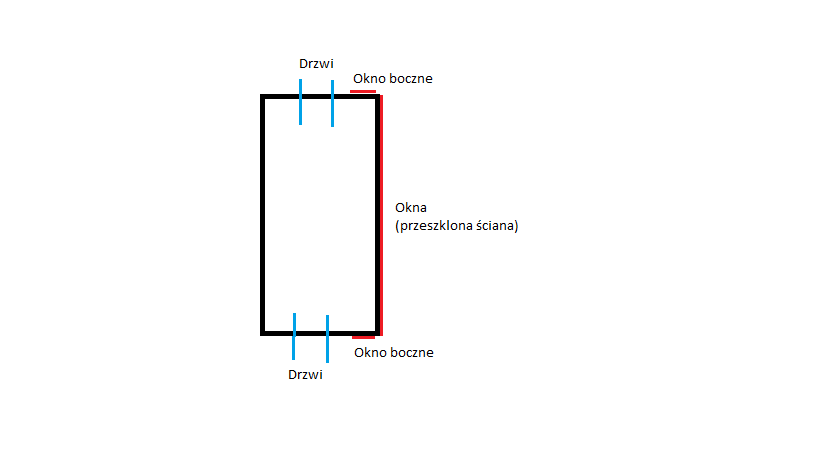 L.p.KryteriumWaga %Maksymalna ilość punktów jakie może otrzymać oferta za dane kryterium 1Cena (C) 80%[80,00 punktów ]2Termin realizacji (R)20%[20,00 punktów ]RAZEM RAZEM 100%100,00 Lp.Odbiorca i miejsce wykonaniaNazwa zadaniaData rozpoczęcia i zakończenia